Поздравляем всех с Новым годом!  Желаем найти самое Ценное,  сохранить самое Дорогое,  отпустить Уходящее,  простить Несправедливое,  забыть Грустное и приобрести Лучшее!  Всех с наступившим Новым годом!☃   Пусть Новый год принесёт только позитивные эмоции!  Здоровья всем и благополучия! Всем, кто пришел к Ёлке в новогоднюю ночь, спасибо за доверие и поддержку! 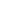 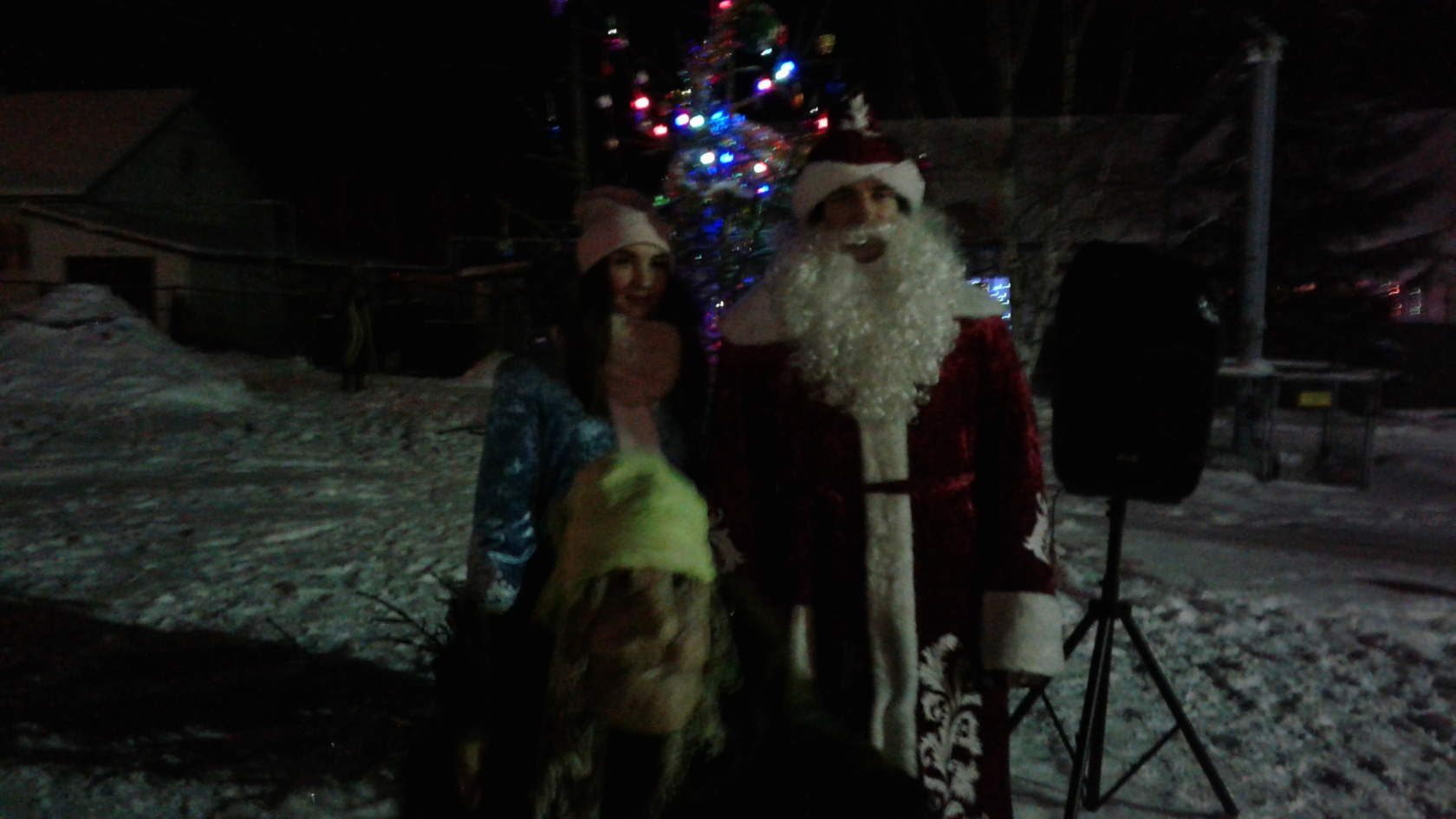 